CHƯƠNG TRÌNH ĐÀO TẠO NGHỀ THIẾT KẾ TRANG WEB(Trình độ cao đẳng)CHƯƠNG TRÌNH MÔ ĐUN LẬP TRÌNH PHP CƠ BẢNMã mô đun: MĐ 20Thời gian mô đun: 90 giờ.	(Lý thuyết: 30 giờ; Thực hành, kiểm tra: 60 giờ)PHƯƠNG ÁN BÀI GIẢNG1. Tên bài: Lập trình chức năng đăng nhập2. Vị trí bài giảng- Bài giảng thuộc bài số 4:  Xây dựng website bán hàng thuộc mô-đun: Lập trình PHP căn bản- Trước khi học mô-đun này sinh viên đã được học các môn học cơ sở như: Cấu trúc dữ liệu và giải thuật; Cơ sở dữ liệu; Lập trình căn bản; Kiến thức cơ bản về HTML, CSS; Lập trình cơ bản với JavaScript, Jquery.- Trước khi học bài này sinh viên đã được học các các kiến thức cơ bản về ngôn ngữ PHP, đã lập trình tạo ra một website bán hàng và xây dựng một số chức năng cơ bản như: Hiển thị sản phẩm, Chức năng đăng ký và giao diện đăng nhập bằng HTML.- Bài: Lập trình chức năng đăng nhập được triển khai trong một giờ học. Giáo viên sẽ trình bày 1 giờ tích hợp (60 phút). Sinh viên sẽ thực tập rèn luyện kỹ năng tạo chức năng đăng nhập trên trên Server giả lập XAMPP và code website bán hàng.3. Đối tượng giảng dạy	Sinh viên hệ Cao đẳng, nghề Thiết kế trang web.4. Mục tiêu bài giảngSau khi học xong bài này người học có khả năng:Trình bày được thuật toán chức năng đăng nhập trong PHP.Lập trình được chức năng đăng nhập cho website bán hàng shoponline theo đúng trình tự, đảm bảo yêu cầu kỹ thuật và thời gian định mức 6 phút.Tuân thủ nội quy phòng máy tính, thể hiện được tính độc lập, tự giác, cẩn thận trong công việc.5. Trọng tâm bài giảngÁp dụng được thuật toán chức năng đăng nhập để lập trình chức năng đăng nhập cho website bán hàng shoponline, đảm bảo yêu cầu kỹ thuật theo bảng trình tự thực hiện, thời gian không quá 6 phút; Phòng tránh được các lỗi thường gặp.6. Phương pháp, phương tiện dạy học6.1. Các phương pháp giảng dạyThuyết trình, giảng giải, đàm thoại, vấn đáp, trực quan, thảo luận nhóm, làm mẫu.Sinh viên thực hành viết code trên phần mềm soạn thảo Sublime Text, server giả lập XAMPP, code website bán hàng shoponline, cơ sở dữ liệu shoponline. 6.2. Phương tiện dạy họcMáy tính, máy chiếu, bảng biểu, phần mềm Sublime Text, XAMPP.Website bán hàng shoponlineCơ sở dữ liệu shoponlineTài liệu học tập cho sinh viên.6.3. Hình thức tổ chức dạy họcHướng dẫn kiến thức lý thuyết: Tập trung cả lớpThực hành luyện tập của sinh viên: 01 sinh viên/máy tínhKết thúc: Tập trung cả lớp7. Phương án cụ thể* Nếu có sự cố về điện hoặc máy tính thì giảng dạy bằng bảng kết hợp với tài liệu học tập4.4.3.2:  Lập trình chức năng đăng nhập MỤC TIÊU CỦA BÀI: Sau khi học xong bài này người học có khả năng:  Trình bày được thuật toán chức năng đăng nhập trong PHP.Lập trình được chức năng đăng nhập cho website bán hàng shoponline theo đúng trình tự, đảm bảo yêu cầu kỹ thuật và thời gian định mức 6 phút.Tuân thủ nội quy phòng máy tính, thể hiện được tính độc lập, tự giác, cẩn thận trong công việc.ĐỒ DÙNG VÀ TRANG THIẾT BỊ DẠY HỌCMáy tính cài phần mềm server XAMPP, trình biên soạn Sublime Text.Website Shoponline.Cơ sở dữ liệu shoponlineMáy chiếu, bảng trình tự thực hiện.Tài liệu học tập cho sinh viên.HÌNH THỨC TỔ CHỨC DẠY HỌC:   - Giới thiệu chủ đề: tập trungGiải quyết vấn đề:Lý thuyết, hướng dẫn kỹ năng: tập trungThực hành: cá nhânKết thúc vấn đề: tập trungI. ỔN ĐỊNH LỚP HỌC:                                                          Thời gian: 01 phút.......................................................................................................................................... ..........................................................................................................................................II. THỰC HIỆN BÀI HỌC.                                               VI. RÚT KINH NGHIỆM TỔ CHỨC THỰC HIỆN:....................................................................................................................................................................................................................................................................................ĐỀ CƯƠNG BÀI GIẢNG4.4.3.2:  Lập trình chức năng đăng nhậpI. MỤC TIÊUSau khi học xong bài này người học có khả năng:Trình bày được thuật toán chức năng đăng nhập trong PHP.Lập trình được chức năng đăng nhập cho website bán hàng shoponline theo đúng trình tự, đảm bảo yêu cầu kỹ thuật và thời gian định mức 6 phút.Tuân thủ nội quy phòng máy tính, thể hiện được tính độc lập, tự giác, cẩn thận trong công việc.NỘI DUNGThuật toán chức năng đăng nhập         Đăng nhập là một trong những chức năng cơ bản không thể thiếu trong mỗi website. Chức năng đăng nhập được sử dụng để lưu vết người dùng cũng như điều hướng người dùng có thể thực hiện được những công việc thông qua “quyền” của tài khoản đó.	Hình dưới minh họa sơ đồ thuật toán chức năng đăng nhập có thể áp dụng trong bất kỳ website nào được xây dựng trên ngôn ngữ PHP.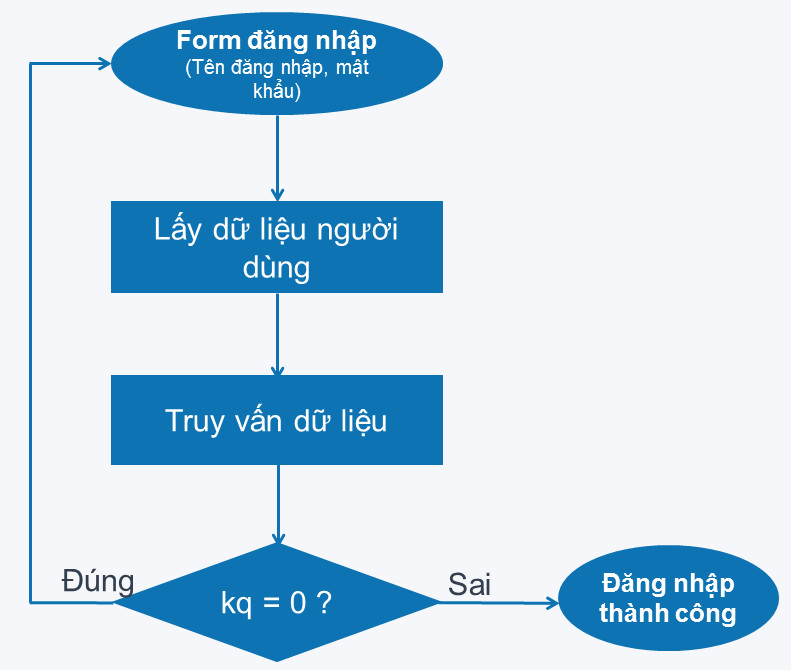 Hình 1: Sơ đồ thuật toán chức năng đăng nhập2. Lập trình chức năng đăng nhậpa. Tình huống          Trên hệ thống website bán hàng shoponline, chức năng đăng nhập đang được thiết kế dưới dạng giao diện (mã HTML). Cơ sở dữ liệu shoponline có bảng accounts chứa các thông tin đăng nhập.Nhiệm vụ: Sử dụng ngôn ngữ PHP để lập trình chức năng đăng nhập đáp ứng được các tiêu chí sau, nếu người dùng đăng nhập không thành công sẽ xuất hiện thông báo lỗi, nếu người dùng đăng nhập thành công sẽ điều hướng về trang chủ và hiển thị tên đăng nhập và nút Thoát.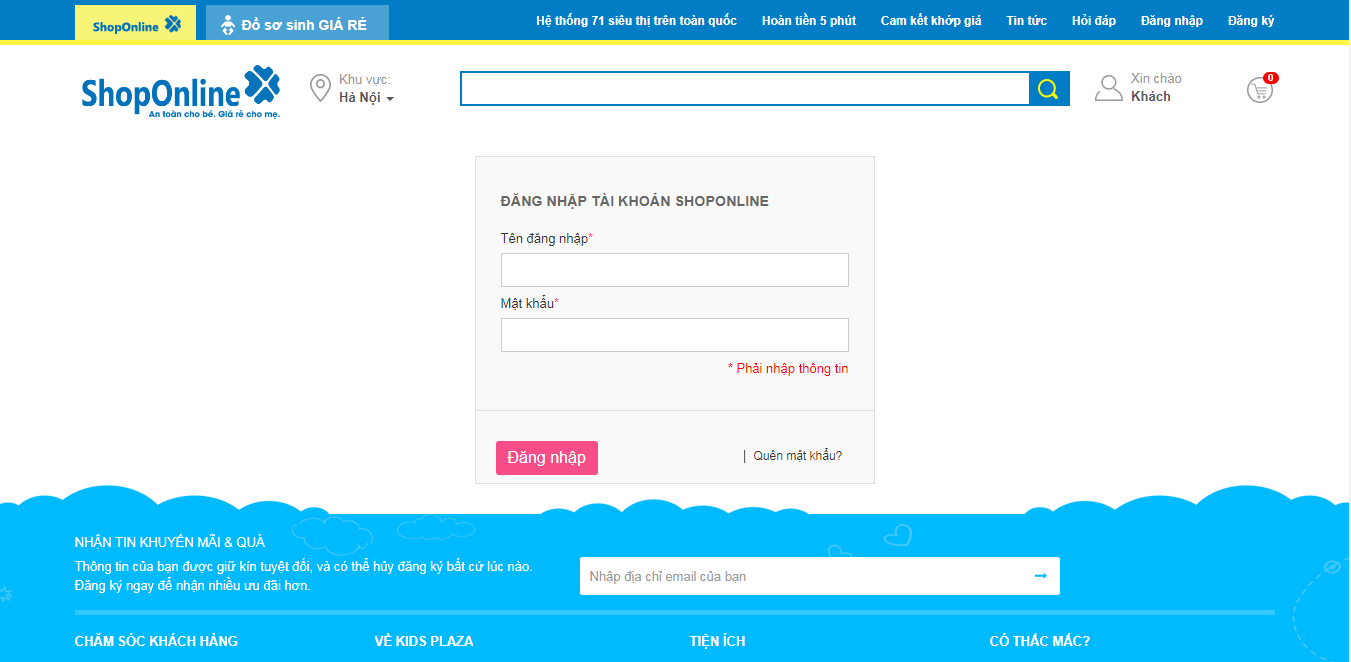 b. Điều kiện thực hiệnMáy tính cài phần mềm server XAMPP.Trình biên soạn Sublime Text.Trình duyệt webWebsite bán hàng Shoponline.Cơ sở dữ liệu shoponlinec. Trình tự thực hiệnBước 1. Mở file xl_login.phpMở phần mềm sublime TextTrong thanh menu phần mềm Sublime Text, chọn File / Chọn Open Folder…Duyệt và chọn website shoponline theo đường dẫn đã lưu trữ trên máy tính.Mở file xl_login.php trong thư mục app.Bước 2. Lấy dữ liệu người dùngTrong file xl_login.php bổ sung đoạn mã lệnh sau        $u = $_POST['username'];        $p = $_POST['password'];Bước 3: Truy vấn dữ liệu người dùngSau khi lấy được dữ liệu người dùng, nhúng file cấu hình kết nối server trong thư mục config/db.php và truy vấn dữ liệu.        include(../config/db.php);        $qr = mysql_query("select * from accounts username =            '$u' and password = '$p'") or die('Lỗi truy vấn');Bước 4: Xử lý kết quả trả vềSau khi truy vấn dữ liệu, tiến hành đến số bản ghi trả về. Nếu trả về 0 thì đăng nhập thất bại. Ngược lại, đăng nhập thành công.        $rs = mysql_num_rows($qr);        if($rs == 0){            $_SESSION['loginErr'] = 'Tên đăng nhập hoặc mật                                             khẩu không đúng';            header("location: login.php");        }else{           $_SESSION['login'] = 1;            $_SESSION['user'] = $u;            header("location: home.php");         }Bước 5. Kiểm tra và chạy thửThao tác:Mở trình duyệt webTrên URL, nhập đường dẫn: localhost/shoponline, chọn Đăng nhập, trang web sẽ hiển thị như hình dưới.d. Lỗi thường gặpThực hànhThực hiện các yêu cầu trong phiếu luyện tậpTÀI LIỆU THAM KHẢO[1] Nguyễn Thiên Bằng, Php&MySQL, Nhà xuất bản Lao động xã hội [2] http://www.w3schools.com/php/TRÌNH TỰ THỰC HIỆN MỘT SỐ LỖI THƯỜNG GẶPTRƯỜNG CAO ĐẲNG CƠ ĐIỆN HÀ NỘIKHOA CÔNG NGHỆ THÔNG TIN----------------PHIẾU LUYỆN TẬP                                        Họ và tên sinh viên:………………………………………Lớp: TKWEB 11Bài luyện tập: Lập trình chức năng đăng nhập Ngày luyện tập:     / 10 / 2017I. TÌNH HUỐNG          Trên hệ thống website bán hàng shoponline, chức năng đăng nhập đang được thiết kế dưới dạng giao diện (mã HTML). Cơ sở dữ liệu shoponline có bảng accounts chứa các thông tin đăng nhập.Nhiệm vụ: Sử dụng ngôn ngữ PHP để lập trình chức năng đăng nhập đáp ứng được các tiêu chí sau, nếu người dùng đăng nhập không thành công sẽ xuất hiện thông báo lỗi, nếu người dùng đăng nhập thành công sẽ điều hướng về trang chủ và hiển thị tên đăng nhập và nút Thoát.II. NHIỆM VỤ- Luyện tập lần 1: Thời gian thực hiện: 8 phútThực hành dưới sự hướng dẫn của giáo viên để tạo chức năng đăng nhập trên website bán hàng shoponline- Luyện tập lần 2:Thời gian thực hiện: 6 phútThực hành độc lập tạo chức năng đăng nhập trên website bán hàng shoponlineIII. QUÁ TRÌNH LUYỆN TẬP    									   Giáo viên hướng dẫn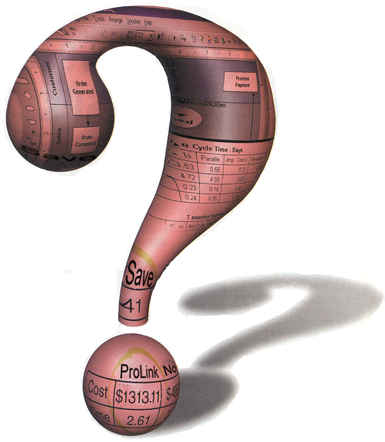 PHIẾU ĐÁNH GIÁ NĂNG LỰC                     Ngày       tháng 10  năm 2017Tên kỹ năng: Lập trình chức năng đăng nhậpTên sinh viên:                                                                                 Lớp:TKWEB 11									Giáo viên hướng dẫnPHIẾU BÀI TẬP VỀ NHÀNgày     tháng 10 năm 2017Bài tập 1:Thực hiện lại các bài thực hành trên lớp.Hoàn thiện tài liệu học tập.Bài tập 2:Lập trình chức năng đăng nhập cho hệ thống website Facebook (Tài nguyên website download tại Group lớp)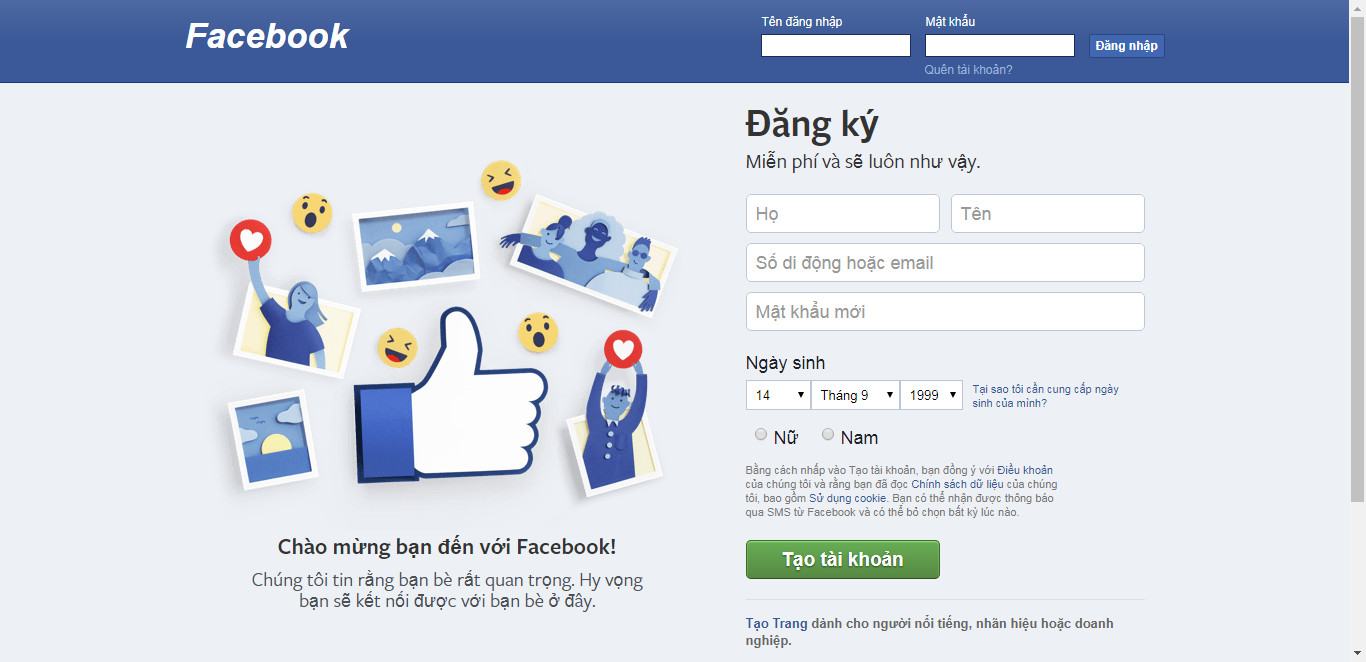 Lưu ý: Nộp sản phẩm trong group lớp trước buổi học tiếp theo 01 ngàyTÀI LIỆU HỌC TẬP4.4.3.2:  Lập trình chức năng đăng nhậpI. MỤC TIÊUSau khi học xong bài này người học có khả năng:Trình bày được thuật toán chức năng đăng nhập trong PHP.Lập trình được chức năng đăng nhập cho website bán hàng shoponline theo đúng trình tự, đảm bảo yêu cầu kỹ thuật và thời gian định mức 6 phút.Tuân thủ nội quy phòng máy tính, thể hiện được tính độc lập, tự giác, cẩn thận trong công việc.NỘI DUNGThuật toán chức năng đăng nhập* Trình tự thực hiện3. Thực hànhThực hiện các yêu cầu trong phiếu luyện tậpMã MH/ MĐ/HPTên môn học/mô đun/học phầnSố tín chỉThời gian học tập (giờ)Thời gian học tập (giờ)Thời gian học tập (giờ)Thời gian học tập (giờ)Mã MH/ MĐ/HPTên môn học/mô đun/học phầnSố tín chỉTổngTrong đóTrong đóTrong đóMã MH/ MĐ/HPTên môn học/mô đun/học phầnSố tín chỉTổngLTTHKTICác môn học chung/đại cươngCác môn học chung/đại cươngCác môn học chung/đại cươngCác môn học chung/đại cươngCác môn học chung/đại cươngCác môn học chung/đại cươngMH 01Chính trị69060246MH 02Pháp luật2302082MH 03Giáo dục thể chất2602526MH 04Giáo dục quốc phòng - An ninh57558134MH 05Tin học37515573MH 06Tiếng Anh cơ bản512030855MH 07Tin học nâng cao24515282MH 08Tiếng Anh - cấp độ 5 thang điểm TOEIC36030273MĐ 09Kỹ năng mềm24515282MĐ 10Khởi nghiệp và tìm kiếm việc làm26020373IICác môn học/mô đun chuyên môn972340658160874II.1Môn học/mô đun cơ sở2140522316418MH 11Tiếng Anh chuyên ngành230282MH 12Toán rời rạc47545273MĐ 13Lập trình căn bản 49030564MH 14Cơ sở dữ liệu36030273MH 15Cấu trúc dữ liệu và giải thuật47545273MH 16Mạng máy tính47545273II.2Môn học/mô đun chuyên môn761935435144456MĐ 17Thiết kế và xử lý ảnh Web (Photoshop)39030573MĐ 18Kiến thức cơ bản về HTML, CSS39030573MĐ 19Lập trình cơ bản với JavaScript, Jquery37515573MĐ 20Lập trình PHP cơ bản49030573MĐ 21Xuất bản web lên internet24515273MĐ 22Thiết kế web cho thiết bị di động37515573MĐ 23Thiết kế website tĩnh nâng cao với HTML5&CSS337515573MH 24Phân tích và thiết kế hệ thống thông tin36030273MĐ 25Lập trình PHP nâng cao49030573MĐ 26Ứng dụng thiết kế web49030573MĐ 27Tối ưu hóa máy tìm kiếm cho web (SEO)37515573MĐ 28Thiết kế layout web với bootstrap framework49030573MĐ 29Xây dựng website với hệ quản trị nội dung (CMS)49030573MĐ 30Xây dựng website sử dụng Framework49030564MH 31Quản lý dự án CNTT49030573MĐ 32Trải nghiệm thực tế7320302855MĐ 33Thực tập nghề nghiệp9400303655Tổng cộngTổng cộng12030009231967110SốTTTên các bài trong mô-đunThời gianThời gianThời gianThời gianSốTTTên các bài trong mô-đunTổng sốLý thuyếtThực hànhKiểm tra1Bài 1. Tổng  quan về PHP và MYSQL5412Bài 2: Ngôn ngữ PHP40102913Bài 3: Thao tác với CSDL MySQL30101914Bài 4: Xây dựng website bán hàng1568144.1 Mô tả bài toán1144.2 Phân tích cơ sở dữ liệu21144.3 Phân tích các chức năng21144.4 Lập trình các chức năng103614    4.4.1 Hiển thị dữ liệu10.250.754    4.4.2 Xây dựng chức năng đăng ký10.250.754   4.4.3 Xây dựng chức năng đăng nhập20.51.54     4.4.3.1 Thiết kế giao diện đăng nhập10.250.754    4.4.3.2 Lập trình chức năng đăng nhập10.250.754  4.4.4 Xây dựng chức năng giỏ hàng20.51.54  4.4.5 Xây dựng chức năng quản trị40.752.2514   4.4.5.1 Quản lý người dùng10.250.754   4.4.5.2 Quản lý sản phẩm10.250.754   4.4.5.3 Quản lý đơn hàng10.250.75Tổng cộngTổng cộng9030573TTCÁC BƯỚC LÊN LỚPPHƯƠNG PHÁPTHỜI GIAN (Phút)IỔN ĐỊNH LỚPĐàm thoại, thuyết trình1 phútIITHỰC HIỆN BÀI HỌC                                                                  59 phútTHỰC HIỆN BÀI HỌC                                                                  59 phútTHỰC HIỆN BÀI HỌC                                                                  59 phútII1. Dẫn nhậpThảo luận, đặt vấn đề vào bài4 phútII2. Giới thiệu chủ đềThông báo3 phútII3. Giải quyết vấn đềĐàm thoại, trực quan, trình chiếu, giảng giải, vấn đáp, thảo luận nhóm , làm mẫu, thực hành, nhận xét, đánh giá.49 phútII4. Kết thúc vấn đềHệ thống hóa2 phútII5. Hướng dẫn tự họcThông báo1 phútGIÁO ÁN SỐ: 18Thời gian thực hiện: 60 phútTên bài học trước: Thiết kế chức năng đăng nhậpThực hiện  từ ngày........ đến ngày ...........TTNỘI DUNGHOẠT ĐỘNG DẠY HỌCHOẠT ĐỘNG DẠY HỌCTHỜI GIANTTNỘI DUNGHOẠT ĐỘNG CỦA GIÁO VIÊNHOẠT ĐỘNG CỦA SINH VIÊNTHỜI GIAN1Dẫn nhậpThảo luận các tình huống trong thực tế.- Nêu nhiệm vụ yêu cầu đại diện nhóm báo cáo.- Dẫn dắt vào bài học- Báo cáo kết quả đã thực hiện.- Chuẩn bị tâm thế, định hướng nhiệm vụ học tập3’2Giới thiêu chủ đề4.4.3.2:  Lập trình chức năng đăng nhậpMỤC TIÊU- Giới thiệu tên bài học- Phát tài liệu học tập- Chiếu slide, giới thiệu- Ghi tiêu đề bài học- Nhận tài liệu- Quan sát, lắng nghe, ghi bài3’3Giải quyết vấn đề1. Thuật toán chức năng đăng nhập2. Lập trình chức năng đăng nhậpa. Tình huống b. Điều kiện thực hiệnc. Trình tự thực hiệnBước 1: Mở file xl_login.phpBước 2: Lấy dữ liệu người dùngBước 3: Truy vấn dữ liệu người dùngBước 4: Xử lý kết quả trả vềBước 5: Kiểm tra và chạy thử d. Lỗi thường gặp3. Thực hành- Phân công vị trí luyện tập và hướng dẫn phiếu luyện tập.- Thực hành lần 1.- Thực hành lần 2.- Chiếu slide thuật toán chức năng đăng nhập.- Phân tích thuật toán.- Mô phỏng thuật toán trường hợp đăng nhập thất bại.- Đặt câu hỏi: "Trong trường hợp tên đăng nhập là ‘hieulv’ và mật khẩu là ‘hieulv@’, kết quả trả về là bao nhiêu?"- Mô phỏng thuật toán trường hợp đăng nhập thành công.- Chia nhóm, phân công nhiệm vụ cho các nhóm.- Nhận xét kết quả của mỗi nhóm.- Đặt câu hỏi: "Tại sao trong chức năng đăng nhập phải sử dụng phương thức POST?"- Tiểu kết, chuyển ý. - Chiếu slide, mô tả tình huống- Chiếu slide, trình bày yêu cầu thực hiện- Treo bảng trình tự thực hiện.- Mở file xl_login.php từ phần mềm SublimeText.- Làm mẫu- Nhấn mạnh ý nghĩa phương thức POST.- Gọi sinh viên lên viết mã lệnh lấy dữ liệu người dùng (Tên điều khiển tên đăng nhập và mật khẩu trong Form tương ứng là “username” và “password”)- Nhận xét- Nhấn mạnh hàm include để nhúng file cấu hình kết nối cơ sở dữ liệu.- Gọi sinh viên lên viết mã lệnh truy vấn dữ liệu người dùng (file db.php trong thư mục config, 2 trường trong bảng accounts tương ứng là username và password)- Nhận xét- Ý nghĩa hàm đếm số lượng bản ghi.- Thao tác mẫu- Hướng dẫn thực hiện kiểm tra hoạt động của chức năng đăng nhập: Làm mẫu.- Tiểu kết, chuyển ý- Trình chiếu, nêu hiện tượng, nguyên nhân và biện pháp phòng tránh- Trả lời thắc mắc (nếu có)- Chuyển tiếp vào phần thực hành- Phát phiếu luyện tập.- Phân công nhiệm vụ từng sinh viên.- Quan sát, hướng dẫn sinh viên luyện tập lần 1, nhắc nhở, uốn nắn các thao tác của sinh viên.- Thông báo kết thúc quá trình luyện tập, nhận xét, rút kinh nghiệm lần 1- Yêu cầu sinh viên luyện tập lần 2.- Quan sát, nhắc nhở sinh viên tích cực luyện tập- Thông báo kết thúc quá trình luyện tập lần 2- Đánh giá, nhận xét kết quả luyện tập.- Quan sát, lắng nghe, ghi nhớSuy nghĩ, trả lời- Quan sát, lắng nghe, ghi nhớ- Thảo luận, hoàn thiện tài liệu học tập.- Quan sát, lắng nghe, ghi nhớ- Suy nghĩ, trả lời- Quan sát, lắng nghe, ghi nhớ.- Quan sát, lắng nghe, ghi nhớ.- Lắng nghe, quan sát, ghi nhớ.- Lắng nghe, quan sát.- Viết mã lệnh lấy dữ liệu người dùng.- Lắng nghe.- Viết mã lệnh truy vấn dữ liệu người dùng.- Lắng nghe.Quan sát thao tác của giáo viên.- Quan sát thao tác của giáo viên.- Nhận dạng lỗi - Nhận phiếu luyện tập- Thực hiện theo sự phân công của giáo viên.- Thực hiện bài tập lần 1 theo sự hướng dẫn của giáo viên- Nộp bài luyện tập lần thứ nhất.- Rút kinh nghiệm (xác định các lưu ý trong quá trình luyện tập)- Thực hiện luyện tập lần 2 một cách độc lập.- Tổng hợp, ghi nhớ12’2’1’12’2’2’8’1’6’4’4Kết thúc vấn đề- Củng cố kiến thức: Thuật toán chức năng đăng nhập; phương thức POST, biến SESSION, hàm kết nối và truy vấn dữ liệu.- Củng cố kỹ năng rèn luyện: Lập trình chức năng đăng nhập cho website bán hàng shoponline.Nhận xét kết quả học tập - Hệ thống hóa- Nhắc lại những vấn đề cần lưu ý khi lập trình chức năng đăng nhập.- Nhận xét, đánh giá buổi học- Lắng nghe, ghi nhớ.Rút kinh nghiệm2’5Hướng dẫn tự họcHướng dẫn sinh viênnghiên cứu bài sau và tìmhiểu các tài liệu liênquan.- Tự nghiên cứu bài: Xây dựng chức năng giỏ hàng.- Tài liệu tham khảo (Nguyễn Thiên Bằng, Php&MySQL, Nhà xuất bản Lao động xã hội)- Tự nghiên cứu bài: Xây dựng chức năng giỏ hàng.- Tài liệu tham khảo (Nguyễn Thiên Bằng, Php&MySQL, Nhà xuất bản Lao động xã hội)1Hiệu trưởngNgày        tháng 10 năm 2017                     Giáo viên                    Lương Văn HiếuLỗi thường gặpNguyên nhânBiện pháp phòng tránhĐăng nhập không thành công khi nhập chính xác tên đăng nhập và mật khẩu.Lấy dữ liệu nhập vào sai phương thứcTruyền sai tham số biến truy vấn trong hàm mysql_num_rows().Kiểm tra phương thức lấy dữ liệu là phương thức POST.Kiểm tra truyền chính xác tham số truy vấn trong hàm mysql_num_rows().Không hiển thị tên đăng nhập người dùng khi đăng nhập thành công.Hệ thống chưa nhận SESSION.Kiểm tra khai báo biến SESSION. TTND công việcPhương pháp thao tácYêu cầu kỹ thuật 1Bước 1. Mở file xl_login.php Mở phần mềm sublime TextTrong thanh menu phần mềm Sublime Text, chọn File / Chọn Open Folder…Duyệt và chọn website shoponline theo đường dẫn đã lưu trữ trên máy tính.Mở file xl_login.php trong thư mục app.Mở được file login.php trong phần mềm SublimeText2Bước 2. Lấy dữ liệu người dùng Trong file xl_login.php bổ sung đoạn mã lệnh sau    $u = $_POST[‘username’];    $p = $_POST[‘password’];Viết chính xác mã lệnh lấy dữ liệu theo phương thức POST, chương trình không báo lỗi3Bước 3: Truy vấn dữ liệu người dùngNhúng file kết nối server mysql trong thư mục config/db.php và truy vấn dữ liệu.include(“../config/db.php”);$qr = mysql_query("select * from accounts where username = '$u' and password = '$p'") or die('Lỗi truy vấn');Nhúng chính xác file db.php, viết chính xác mã lệnh truy vấn dữ liệu, chương trình không báo lỗi4Bước 4: Xử lý kết quả trả vềĐếm số bản ghi trả về. Nếu trả về 0 thì đăng nhập thất bại. Nếu trả về 1 đăng nhập thành công.$rs = mysql_num_rows($qr);if($rs == 0){    $_SESSION['loginErr'] = 'Tên đăng nhập hoặc mật khẩu không đúng';    header("location: login.php");}else{    $_SESSION['login'] = 1;    $_SESSION['user'] = $u;    header("location: home.php"); }Viết chính xác mã lệnh xác định số lượng bản ghi, lấy thông tin người dùng bằng SESSION, chương trình không báo lỗi5Bước 5. Kiểm tra và chạy thửMở trình duyệt webTrên URL, nhập đường dẫn: localhost/shoponline, chọn “đăng nhập”Điều hướng về trang chủ nếu đăng nhập thành công; Hiển thị thông báo lỗi nếu đăng nhập thất bại.TTLỗi thường gặpNguyên nhânBiện pháp phòng tránh1Đăng nhập không thành công khi nhập chính xác tên đăng nhập và mật khẩu.Lấy dữ liệu nhập vào sai phương thứcTruyền sai tham số biến truy vấn trong hàm mysql_num_rows().Kiểm tra phương thức lấy dữ liệu là phương thức POST.Kiểm tra truyền chính xác tham số truy vấn trong hàm mysql_num_rows().2Không hiển thị tên đăng nhập người dùng khi đăng nhập thành công.Hệ thống chưa nhận SESSION.Kiểm tra khai báo biến SESSION. Lần luyện tậpThời gianYêu cầuNhận xét của giáo viênLần 18 phút- Thực hiện đủ, đúng từng bước trong bảng trình tự thực hiện.- Thao tác cẩn thận, chính xácLần 26 phút- Viết đúng mã lệnh trang xl_login.php- Website chạy không báo lỗi- Thao tác nhanh, chính xácTRƯỜNG  CĐ CƠ ĐIỆN HÀ NỘIKhoa Công nghệ thông tinCỘNG HÒA XÃ HỘI CHỦ NGHĨA VIỆT NAMĐộc lập – Tự do – HạnhphúcTTTIÊU CHÍ ĐÁNH GIÁMINH CHỨNGKẾT QUẢKẾT QUẢKẾT QUẢTTTIÊU CHÍ ĐÁNH GIÁMINH CHỨNGĐẠT(√)KHÔNG ĐẠT(√)CHƯA SẴN SÀNG(√)1An toàn lao độngKhông xảy ra tai nạn lao động1An toàn lao độngKhông hư hỏng máy tính2Sản phẩmLấy dữ liệu người dùng bằng phương thức POST2Sản phẩmNhúng file cấu hình config/db.php2Sản phẩmLưu thông tin người dùng bằng SESSION2Sản phẩmChuyển hướng chính xác khi đăng nhập thành công hoặc đăng nhập thất bại.3Thời gian thực hiện≤  06 phútKết quả:Kết quả:Kết quả: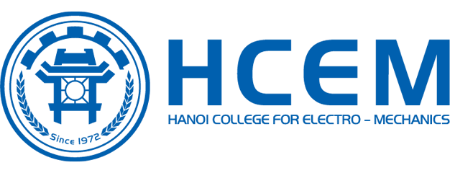 TRƯỜNG CAO ĐẲNG NGHỀ CƠ ĐIỆN HÀ NỘIKHOA CÔNG NGHỆ THÔNG TINTRƯỜNG CAO ĐẲNG NGHỀ CƠ ĐIỆN HÀ NỘIKHOA CÔNG NGHỆ THÔNG TIN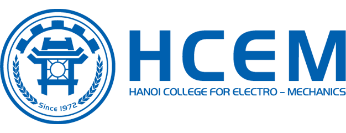 TRƯỜNG CAO ĐẲNG NGHỀ CƠ ĐIỆN HÀ NỘIKHOA CÔNG NGHỆ THÔNG TINLớp: TKWEB 11TRƯỜNG CAO ĐẲNG NGHỀ CƠ ĐIỆN HÀ NỘIKHOA CÔNG NGHỆ THÔNG TINNgày nhận:   /10/2017TRƯỜNG CAO ĐẲNG NGHỀ CƠ ĐIỆN HÀ NỘIKHOA CÔNG NGHỆ THÔNG TINTổng số trang: 5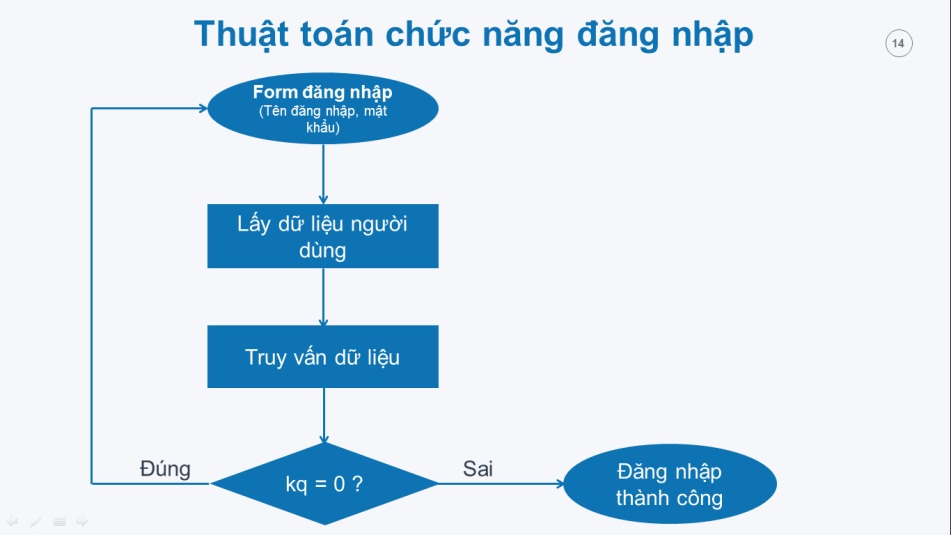 Trình bày nguyên lý hoạt động của thuật toán chức năng đăng nhập?______________________________________________________________________________________________________________________________________________________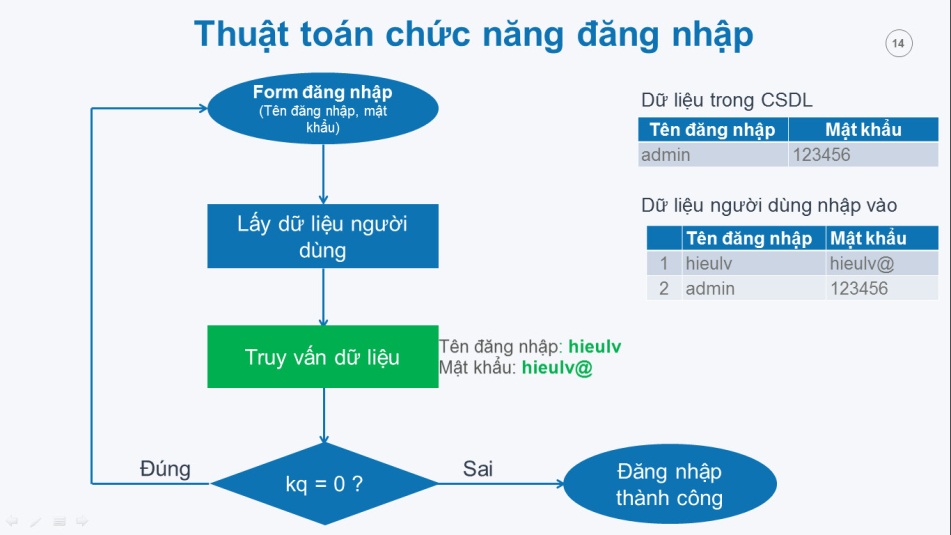 Trong trường hợp tên đăng nhập là “hieulv” và mật khẩu là “hieulv@”, kết quả trả về là bao nhiêu? Vì sao?____________________________________________________________________________________________________________________________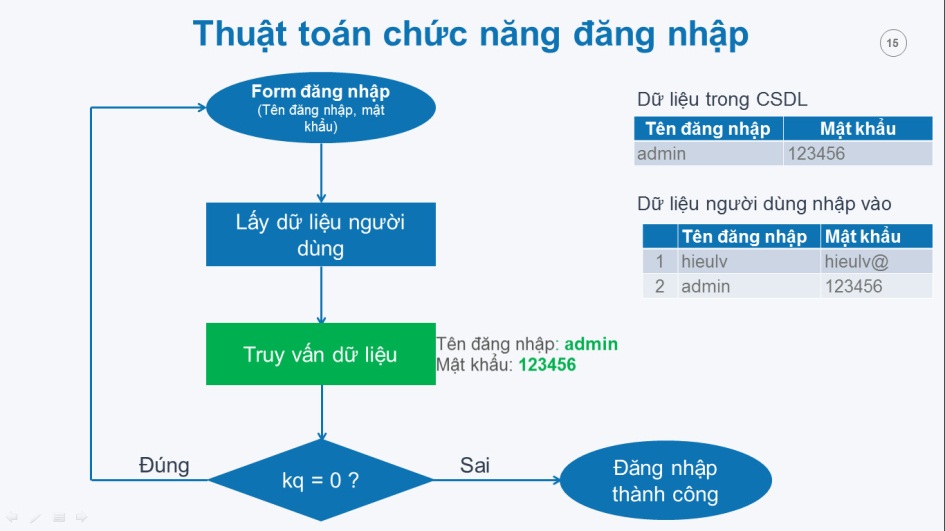 Trong trường hợp tên đăng nhập là “hieulv” và mật khẩu là “hieulv@”,, kết quả trả về là bao nhiêu? Vì sao?_____________________________________________________________________________________________________________________________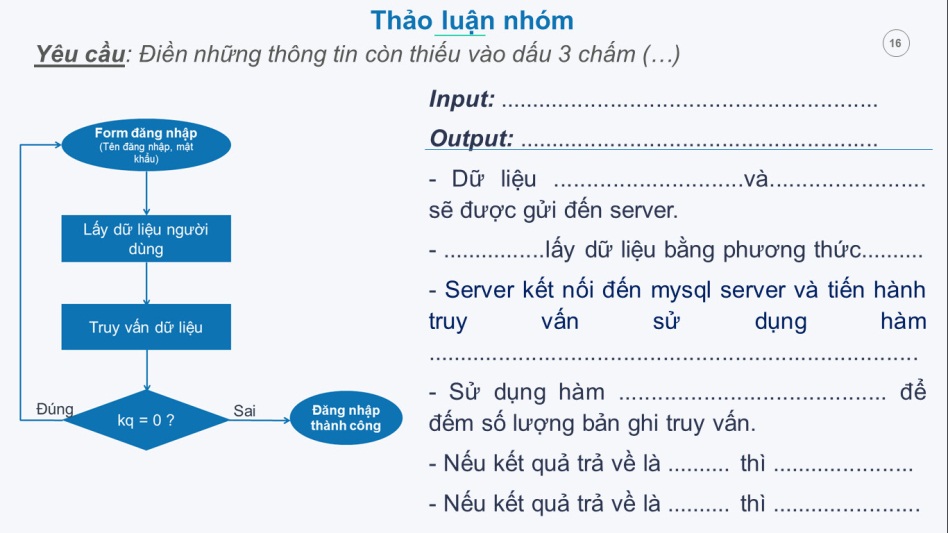 Điền những thông tin còn thiếu vào dấu 3 chấm (...)_______________________________________________________________________________________________________________________________________________________________________________2. Lập trình chức năng đăng nhập 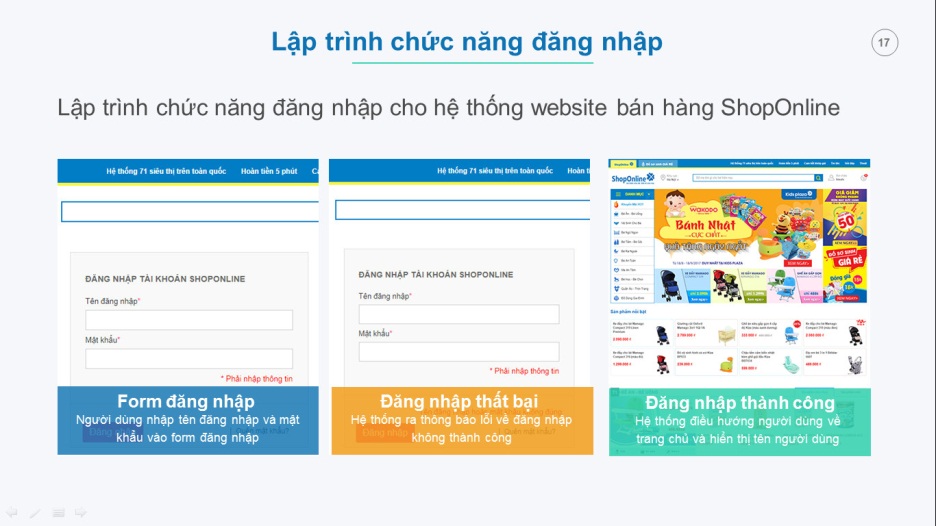 Tình huống yêu cầu để lập trình chức năng đăng nhập là gì?______________________________________________________________________________________________________________________________________________________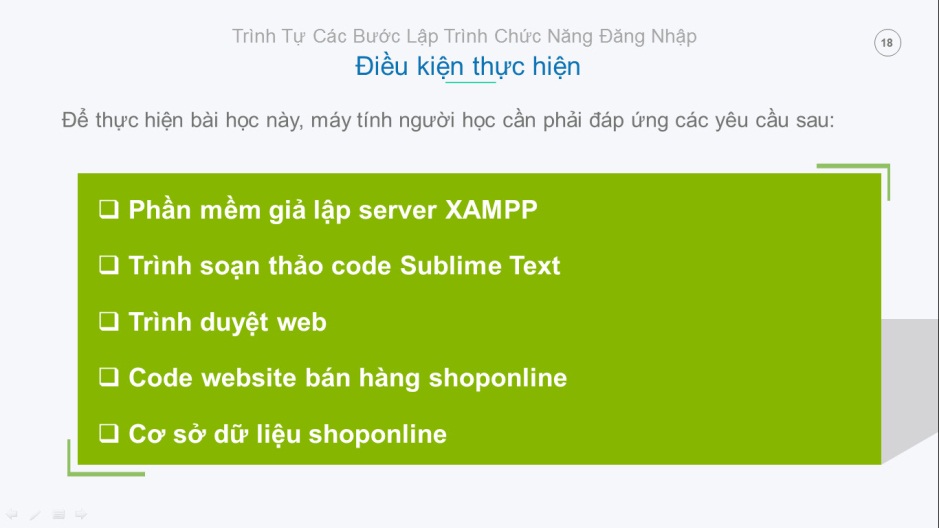 Để lập trình chức năng đăng nhập, máy tính cần đáp ứng những điều kiện gì?_____________________________________________________________________________________________________________________________________________________TTND công việcPhương pháp thao tácYêu cầu kỹ thuật1Bước 1. Mở file xl_login.php Mở phần mềm sublime TextTrong thanh menu phần mềm Sublime Text, chọn File / Chọn Open Folder…Duyệt và chọn website shoponline theo đường dẫn đã lưu trữ trên máy tính.Mở file xl_login.php trong thư mục app.Mở được file login.php trong phần mềm SublimeText2Bước 2. Lấy dữ liệu người dùng Trong file xl_login.php bổ sung đoạn mã lệnh sau    $u = $_POST[‘username’];    $p = $_POST[‘password’];Viết chính xác mã lệnh lấy dữ liệu theo phương thức POST, chương trình không báo lỗi3Bước 3: Truy vấn dữ liệu người dùngNhúng file kết nối server mysql trong thư mục config/db.php và truy vấn dữ liệu.include(“../config/db.php”);$qr = mysql_query("select * from accounts where username = '$u' and password = '$p'") or die('Lỗi truy vấn');Nhúng chính xác file db.php, viết chính xác mã lệnh truy vấn dữ liệu, chương trình không báo lỗi4Bước 4: Xử lý kết quả trả vềĐếm số bản ghi trả về. Nếu trả về 0 thì đăng nhập thất bại. Nếu trả về 1 đăng nhập thành công.$rs = mysql_num_rows($qr);if($rs == 0){    $_SESSION['loginErr'] = 'Tên đăng nhập hoặc mật khẩu không đúng';    header("location: login.php");}else{    $_SESSION['login'] = 1;    $_SESSION['user'] = $u;    header("location: home.php"); }Viết chính xác mã lệnh xác định số lượng bản ghi, lấy thông tin người dùng bằng SESSION, chương trình không báo lỗi5Bước 5. Kiểm tra và chạy thửMở trình duyệt webTrên URL, nhập đường dẫn: localhost/shoponline, chọn “đăng nhập”Điều hướng về trang chủ nếu đăng nhập thành công; Hiển thị thông báo lỗi nếu đăng nhập thất bại.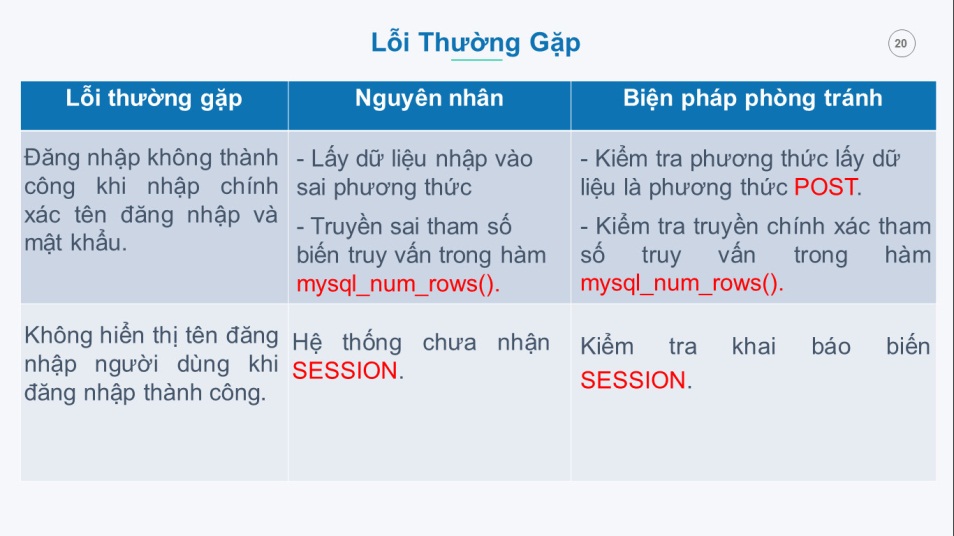 Trong quá trình lập trình chức năng đăng nhập thường xuất hiện những lỗi gì?______________________________________________________________________________________________________________________________________________________